Управление образования администрацииЧебулинского муниципального районамуниципальное бюджетное общеобразовательное учреждение«Михайловская районная вечерняя (сменная) общеобразовательная школа»РАБОЧАЯ ПРОГРАММАпо предмету  «Геометрия»в условиях реализации ФГОС основного общего образования7 классСрок реализации – 2017-2018  учебный  годСоставитель: Дубинина Г.А., учитель высшей  квалификационной категориид. Михайловка, 2017Пояснительная записка        Рабочая программа по учебному предмету «Геометрия», предметной области  - «Математика и информатика»  для 7 класса составлена в соответствии с Федеральным государственным образовательным стандартом основного общего образования (приказ Министерства образования и науки Российской Федерации от 17  декабря  . № 1897, с последующими изменениями), на основе требований к результатам освоения основной образовательной программы основного общего образования МБОУ «Михайловская РВ(с)ОШ», Примерной программы по математике основного общего образования,  с учетом рекомендаций авторской Программы « Геометрия. Рабочая программа к учебнику Л.С. Атанасяна и других. 7-9 классы: пособие для учителей общеобразовательных организаций. В.Ф.Бутузов.  М.: Просвещение, 2015г»,  федерального перечня учебников, рекомендованных или допущенных к использованию в образовательном процессе в образовательных учреждениях. При составлении рабочей программы учтены  рекомендации Кафедры естественнонаучных и математических дисциплин «О преподавании учебного предмета  «Математика» в общеобразовательных учреждениях Кемеровской  области в 2017-2018 учебном году».Рабочая программа по геометрии  для 7 класса ориентирована на использование учебника Л.С. Атанасяна,  В.Ф.Бутузова и др.  «Геометрия 7-9 классы», М.: Просвещение, 2015г. Он ориентирован на реализацию системно-деятельностного подхода. Обучающийся становится активным субъектом образовательного процесса, а сам процесс приобретает деятельностную направленность. В нем также учитывается основные идеи и положения Программы развития и формирования универсальных учебных действий для основного общего образования.  При этом используются разнообразные формы обучения: работа в паре, группе, использование современных (в том числе, информационных) технологий обучения, а также проектная деятельность обучающихся.             Рабочая программа предусматривает следующие варианты дидактико - технологического обеспечения учебного процесса: наглядные пособия для курса геометрии, портреты выдающихся деятелей в области математики, модели геометрических тел, таблицы, чертежные принадлежности и инструменты;      для информационно-компьютерной поддержки учебного процесса используются: компьютер, мультимедиапроектор, обучающие программы, презентации, видеоролики и видеофильмы об истории развития математики и геометрии, математических идей и методов;     программно-педагогические средства: справочная литература, учебники,   тесты, тексты самостоятельных и контрольных работ, зачетные единицы.При организации учебного процесса в данном классе необходимо уделять внимание следующим аспектам: характерологическим (учащиеся - лица, отбывающие наказание в местах лишения свободы);возрастным (диапазон от 18лет и  старше);особенности формирования классных групп (разнородные группы по составу преступления от особо тяжких до средней степени тяжести);интеллектуальный уровень (перерыв в обучении от 3до 7 лет)Исходя из вышесказанного, уроки математики в данном классе целесообразно организовывать в виде: урока-лекции, урока-исследования, мультимедиа-урока, урока-практикума,   урока-контроля знаний. Обучение ведется на базовом уровне. Достижение обучающимися уровня «ученик получит возможность» будет обеспечиваться посредством интегрирования урочной и внеурочной деятельности, а именно участием обучающихся в предметных школьных и  дистанционных олимпиадах и викторинах по математике.Рабочей программой предусмотрено проведение 5 контрольных работ, включая   итоговую контрольную работу, и  5 зачетов. Все контрольные работы проводятся в форме тестирования. Зачеты организовываются в виде зачета-практикума или дифференцированного зачета. Согласно учебному плану МБОУ «Михайловская РВ(с)ОШ» рабочая программа по геометрии для 7 класса рассчитана на 0,5 часа в неделю, итого  18 часов в год.Планируемые результаты освоения учебного предмета «Геометрия»Изучение предмета по данной рабочей программе  способствует формированию у учащихся личностных, метапредметных и предметных результатов обучения, соответствующих требованиям Федерального государственного образовательного стандарта основного общего  образования.Личностные результаты:1) формирование ответственного отношения к учению, готовности и способности обучающихся к саморазвитию и самообразованию на основе мотивации к обучению и познанию, выбору дальнейшего образования на базе ориентировки в мире профессий и профессиональных предпочтений, осознанному построению индивидуальной образовательной траектории с учетом устойчивых познавательных интересов;2) формирование целостного мировоззрения, соответствующего современному уровню развития науки и общественной практики;3) формирование коммуникативной компетентности в  общении и сотрудничестве со сверстниками,  в образовательной, общественно полезной, учебно-исследовательской, творческой и других видах деятельности;4)  умение ясно, точно, грамотно излагать свои мысли в устной и письменной речи, понимать смысл поставленной задачи, выстраивать аргументацию, приводить примеры и контрпримеры;5) критичность мышления, умение распознавать логически некорректные высказывания, отличать гипотезу от факта;6)креативность мышления, инициатива, находчивость, активность при решении геометрических задач;7) умение контролировать процесс и результат учебной математической деятельности;8) способность к эмоциональному восприятию математических объектов, задач, решений, рассуждений;Метапредметные результаты:умение самостоятельно планировать альтернативные пути достижения целей, осознанно выбирать наиболее эффективные способы решения учебных и познавательных задач;умение осуществлять контроль по результату и по способу действия на уровне произвольного внимания и вносить необходимые коррективы;умение адекватно оценивать правильность или ошибочность выполнения учебной задачи, её объективную трудность и собственные возможности её решения;осознанное владение логическими действиями определения понятий, обобщения, установления аналогий, классификации на основе самостоятельного выбора оснований и критериев, установления родовых связей;умение устанавливать причинно-следственные связи, строить логическое рассуждение, умозаключение (индуктивное, дедуктивное и по аналогии) и выводы;умение создавать, применять и преобразовывать знаково-символические средства, модели и схемы для решения учебных и познавательных задач;умение организовывать учебное сотрудничество и совместную деятельность с учителем и сверстниками: определять цели, распределять функции и роли участников, общие способу работы; умение работать в группе: находить общее решение и разрешать конфликты на основе согласования позиций и учета интересов; слушать партнера; формулировать, аргументировать и отстаивать свое мнение;формирование и развитие учебной и общепользовательской компетентности в области использования информационно-коммуникационных технологий (ИКТ-компетентности);первоначальные представления об идеях и о методах математики как универсальном языке науки и техники, о средстве моделирования явлений и процессов;умение видеть математическую задачу в контексте проблемной ситуации в других дисциплинах, в окружающей жизни;умение находить в различных источниках информацию, необходимую для решения математических проблем, и представлять её в понятной форме; принимать решение в условиях неполной и избыточной, точной и вероятностной информации;умение понимать и использовать математические средства наглядности (рисунки, чертежи, схемы и др.) для иллюстрации, интерпретации, аргументации;умение выдвигать гипотезы при решении учебных задач и понимать необходимость их проверки;умение применять индуктивные и дедуктивные способы рассуждений, видеть различные стратегии решения задач;понимание сущности алгоритмических предписаний и умение действовать в соответствии с предложенным алгоритмом;умение самостоятельно ставить цели, выбирать и создавать алгоритмы для решения учебных математических проблем;умение планировать и осуществлять деятельность, направленную на решение задач исследовательского характера;Предметные результаты: В результате изучения курса геометрии 7 класса ученик научится:работать с геометрическим текстом (структурирование, извлечение необходимой информации), точно и грамотно выражать свои мысли в устной и письменной речи, применяя математическую терминологию и символику, использовать различные языки математики (словесный, символический, графический), обосновывать суждения, проводить классификацию;распознавать и изображать на чертежах и рисунках геометрические фигуры и их отношения, распознавать виды углов, виды треугольников;использовать свойства измерения длин и углов при решении задач на нахождение длины отрезка и градусной меры угла;решать задачи на вычисление градусных мер углов от  до  с необходимыми теоретическими обоснованиями, опирающимися на изучение свойства фигур и их элементов;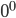 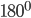 решать задачи на доказательство, опираясь на изученные свойства фигур и отношения между ними и применяя изученные виды доказательств; проводить доказательные рассуждения при решении задач, используя известные теоремы, обнаруживая возможности для их использованиярешать несложные задачи на построение циркуля и линейки;решать практические задачи, связанные с нахождением геометрических величин (используя при необходимости справочники и технические средства).владеть базовым понятийным аппаратом: иметь представление  об основных геометрических объектах (точка, прямая, ломаная, угол, многоугольник, круг, окружность);измерять длины отрезков, величины углов;владеть навыками устных, письменных, инструментальных вычислений;пользоваться изученными геометрическими формулами;пользоваться предметным указателем энциклопедий и справочников для нахождения информации;Учащийся  получит возможность:выполнять арифметические преобразования выражений, применять их для решения геометрических задач и задач, возникающих в смежных учебных предметах;применять изученные понятия, результаты и методы при решении задач из различных разделов курса, в том числе задач, не сводящихся к непосредственному применению известных алгоритмов;овладеть методами решения задач на вычисления и доказательства: методом от противного;овладеть традиционной схемой решения задач на построения с помощью циркуля и линейки: анализ, построение, доказательство и исследование.Использовать приобретенные знания и умения в практической деятельности и повседневной жизни для: описания реальных ситуаций на языке геометрии;расчетов, включающих простейшие геометрические  формулы;решения практических задач, связанных с нахождением геометрических величин (используя при необходимости справочники и технические средства); построений с помощью геометрических инструментов (линейка, угольник, циркуль, транспортир).Содержание учебного предмета «Геометрия»  с указанием основных видов учебной деятельностиТематическое планирование с указанием количества часов, отводимых на освоение каждой темы     Применяемые сокращения в ТП: КЗ- урок контроля знаний, Л – урок-лекция, И-урок-исследование,  П-урок-практикум,  К – урок-консультация, М-мультимедиа-урок, В -  вопросыРассмотренона заседании педагогического советапротокол 1от «_____»августа 2017 г.Согласовано:Заместитель директора по УВР:_____________Е.В.Меркулова «_______» августа 2017 г.      Утверждаю:директор МБОУ "Михайловская РВ(с)ОШ"_______________ В.А. Шкарупелова  Приказ от  «_» августа 2017 г №__Содержание учебного материалаОсновные виды учебной деятельностиНачальные геометрические сведения. Простейшие геометрические фигуры: прямая, точка, отрезок, луч, угол. Понятие равенства геометрических фигур. Сравнение отрезков и углов. Измерение отрезков, длина отрезка. Измерение углов, градусная мера угла. Смежные и вертикальные углы, их свойства. Перпендикулярные прямые.Объяснять, что такое отрезок, луч, угол, какие фигуры называются равными, как сравниваются и измеряются отрезки, углы, что такое градус и градусная мера угла, какой угол называется прямым, тупым, острым, развернутым, что такое середина отрезка и биссектриса угла, какие углы назыавются смежными какие вертикальными; формулировать и обосновывать утверждения  о свойствах смежных и вертикальных углов; объяснять, какие прямые называются перпендикулярными; формулировать и обосновывать утверждения о свойстве двух прямых , перпендикулярных к третьей; изображать и распознавать указанные простейшие фигуры на чертежах; решать задачи, связанные с этими простейшими фигурами. Треугольники.Треугольник. Признаки равенства треугольников. Перпендикуляр к прямой. Медианы, биссектрисы и высоты треугольника. Равнобедренный треугольник и его свойства. Задачи на построение  с помощью циркуля и линейки.Объяснять, какая фигура называется треугольником, что такое вершины, стороны, углы и периметр треугольника, какой треугольник называется равнобедренным и какой равносторонним, какие треугольники называются равными; изображать и распознавать на чертежах треугольники и их элементы; формулировать и доказывать теоремы о признаках равенства треугольников; объяснять, что называется перпендикуляром, проведенным из данной точки к данной прямой; формулировать и доказывать теорему о перпендикуляре к прямой; объяснять, к4акие называются медианой, биссектрисой и высотой треугольника; формулировать и доказывать теоремы о свойствах равнобедренного треугольника; решать задачи, связанные с признаками равенства треугольников и свойствами равнобедренного треугольника; формулировать определение окружности; решат простейшие задачи на построение (построение угла равного данному, построение биссектрисы угла, перпендикулярных прямых, середины отрезка) и более сложные задачи, использующие указанные простейшие; сопоставлять полученный результат с условием задачи; анализировать возможные случаи.Параллельные прямые.Признаки параллельности прямых. Аксиома параллельных прямых. Свойства параллельных прямых.Формулировать определение параллельных прямых; объяснять с помощью рисунка, какие углы, образованные при пересечении двух прямых секущей, называются накрест лежащими, односторонними и какие соответственными; формулировать и доказывать теоремы, выражающие признаки параллельности двух прямых; объяснять , что такое аксиомы геометрии и какие аксиомы уже использовались ранее; формулировать аксиому параллельных прямых и выводить следствия из неё; формулировать и доказывать теоремы о свойствах параллельных прямых, обратные теоремам о признаках параллельности, связанных с накрест лежащими, соответственными и односторонними углами, в связи с этим объяснять, что такое условие и заключение теоремы, какая теорема называется обратной по отношению к данной теореме; объяснять в чём заключается метод  доказательства  от противного: формулировать и доказывать теоремы об углах с соответственно параллельными и перпендикулярными сторонами; приводить примеры использования этого метода; решать задачи на вычисление, доказательство и построение, связанные с параллельными прямыми.Соотношение между сторонами и углами треугольника.Сумма углов треугольника. Соотношение между сторонами и углами треугольника. Неравенство треугольника. Прямоугольные треугольники, их свойства и признаки равенства. Расстояние от точки до прямой. Расстояние между параллельными прямыми. Построение треугольника по трем элементам.Формулировать и доказывать теорему о сумме углов треугольника и её следствие о внешнем угле треугольника; проводить классификацию треугольников  по углам; формулировать и доказывать теорему о соотношении между сторонами и углами треугольника (прямое и обратное утверждения) и следствия из неё, теорему о неравенстве треугольника; Формулировать и доказывать теоремы о свойствах прямоугольных треугольников (прямоугольный треугольник с углом 300,признаки равенства прямоугольных треугольников); формулировать  определения  расстояния от точки до прямой, расстояния между параллельными прямыми; решать задачи на вычисление, доказательство и построение, связанные с соотношением между сторонами и углами треугольника и расстоянием между параллельными прямыми, при необходимости проводить по ходу решения дополнительные построения, сопоставлять полученный результат с условием задачи, в задачах на построение исследовать возможные случаи. № урокаТемаТип урокаД\ЗГлава 1 «Начальные геометрические сведения» ( 2ч)Глава 1 «Начальные геометрические сведения» ( 2ч)Глава 1 «Начальные геометрические сведения» ( 2ч)Глава 1 «Начальные геометрические сведения» ( 2ч)1Прямая и отрезок. Луч и угол. Сравнение, измерение отрезков и углов.  ЛГл.1,§ 1-5, №44,49,522Перпендикулярные прямые. Контрольный тест №1 по теме «Первоначальные  геометрические сведенияИГл.1§ 5 ,№62,66. ?  с.25Зачет №1 по теме «Первоначальные  геометрические сведения»Зачет №1 по теме «Первоначальные  геометрические сведения»Зачет №1 по теме «Первоначальные  геометрические сведения»Зачет №1 по теме «Первоначальные  геометрические сведения»Глава 2 «Треугольники» (5ч)Глава 2 «Треугольники» (5ч)Глава 2 «Треугольники» (5ч)Глава 2 «Треугольники» (5ч)3Первый признак равенства треугольников. Медианы, биссектрисы и высоты треугольников.ЛГл.2§ 1-2, №90,964Второй и третий признаки равенства треугольников.ПГл.2§3, №108,1115Решение задач по теме «Признаки равенства треугольников»ППовторить Гл.2 § 1-3   №122,1256Решение задач по теме «Треугольники». Контрольный тест №2 по теме «Треугольники»П  №144, 148, ? с.48Зачет №2 по теме «Треугольники»Зачет №2 по теме «Треугольники»Зачет №2 по теме «Треугольники»Зачет №2 по теме «Треугольники»7Задачи на построениеПГл.2§4, №105Зачет №3  по теме «Задачи на построение»Зачет №3  по теме «Задачи на построение»Зачет №3  по теме «Задачи на построение»Зачет №3  по теме «Задачи на построение»Глава 3.  «Параллельные прямые» (3 ч) Глава 3.  «Параллельные прямые» (3 ч) Глава 3.  «Параллельные прямые» (3 ч) Глава 3.  «Параллельные прямые» (3 ч) 8Признаки параллельности двух прямыхМГл.3,§1,  №191,194,9Аксиомы параллельных прямых.ЛГл.3,§2, №201, 20410Контрольный тест№3 по теме ««Параллельные прямые»Пповторить §1-2,  ?с.66Зачет №4  по теме «Параллельные прямые»Зачет №4  по теме «Параллельные прямые»Зачет №4  по теме «Параллельные прямые»Зачет №4  по теме «Параллельные прямые»Глава 4. Соотношения между сторонами и углами треугольника (5 ч)Глава 4. Соотношения между сторонами и углами треугольника (5 ч)Глава 4. Соотношения между сторонами и углами треугольника (5 ч)Глава 4. Соотношения между сторонами и углами треугольника (5 ч)11Сумма углов треугольникаМГл.4,§1, №228, 234, 12Соотношения между сторонами и углами треугольникаЛГл.4,§2, № 241,25613Прямоугольные треугольники. Решение задач.ИГл.4,§3,  №257, 26014Признаки равенства прямоугольных треугольниковПГл.4,§3.36  №278, 28115 Контрольный тест №4 по теме «Соотношения между сторонами и углами треугольника»КЗГл.4,§3.36  №278, 28116Построение треугольника по трем элементам.П§4,  №298, ? с.88Зачет № 5 по теме «Соотношения между сторонами и углами треугольника»Зачет № 5 по теме «Соотношения между сторонами и углами треугольника»Зачет № 5 по теме «Соотношения между сторонами и углами треугольника»Зачет № 5 по теме «Соотношения между сторонами и углами треугольника»17Повторение. Решение задач.П18Итоговое тестирование за курс 7 классаКЗ